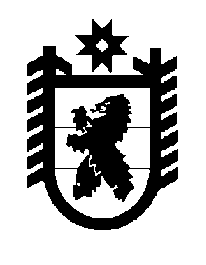 Российская Федерация Республика Карелия    ПРАВИТЕЛЬСТВО РЕСПУБЛИКИ КАРЕЛИЯПОСТАНОВЛЕНИЕот 14 августа 2013 года № 258-Пг. Петрозаводск О внесении изменений в отдельные постановленияПравительства Республики КарелияПравительство Республики Карелия п о с т а н о в л я е т:1. Внести в постановление Правительства Республики Карелия от                      21 апреля 2011 года № 103-П «Об установлении льгот по тарифам на проезд обучающихся и воспитанников общеобразовательных учреждений старше 7 лет, учащихся очной формы обучения образовательных учреждений начального профессионального, среднего профессионального и высшего профессионального образования железнодорожным транспортом общего пользования в пригородном сообщении» (Собрание законодательства Республики Карелия, 2011, № 4, ст. 514) следующие изменения:1) в пункте 3 слова «Министерство экономического развития Республики Карелия» заменить словами «Государственный комитет Республики Карелия по транспорту»;2) в пунктах 3-10 Порядка предоставления субсидий из бюджета Республики Карелия организациям железнодорожного транспорта на возмещение части потерь в доходах в связи с установлением льгот по тарифам на проезд обучающихся и воспитанников общеобразовательных учреждений старше 7 лет, учащихся очной формы обучения образовательных учреждений начального профессионального, среднего профессионального и высшего профессионального образования железнодорожным транспортом общего пользования в пригородном сообщении, утвержденного указанным постановлением, слова «Министерство экономического развития Республики Карелия» в соответствующем падеже заменить словами «Государственный комитет Республики Карелия  по транспорту» в соответствующем падеже.2. Внести в постановление Правительства Республики Карелия от                  30 августа 2011 года № 230-П «О некоторых вопросах выдачи разрешений на осуществление деятельности по перевозке пассажиров и багажа легковым такси на территории Республики Карелия» (Собрание законодательства Республики Карелия, 2011, № 8, ст. 1248; 2012, № 1,                 ст. 77; № 8, ст. 1457) следующие изменения:1) в форме разрешения на осуществление деятельности по перевозке пассажиров и багажа легковым такси на территории Республики Карелия, выдаваемого юридическому лицу, утвержденной указанным постановлением, слова «Министерство экономического развития Республики Карелия» заменить словами «Государственный комитет Республики Карелия по транспорту»;2) в форме разрешения на осуществление деятельности по перевозке пассажиров и багажа легковым такси на территории Республики Карелия, выдаваемого индивидуальному предпринимателю, утвержденной  указанным постановлением, слова «Министерство экономического развития Республики Карелия» заменить словами «Государственный комитет Республики Карелия по транспорту»;3) в Порядке подачи заявления, выдачи и переоформления разрешений на осуществление деятельности по перевозке пассажиров и багажа легковым такси на территории Республики Карелия, утвержденном указанным постановлением:пункт 2 изложить в следующей редакции:«2. Выдача и переоформление разрешений осуществляется Государственным комитетом Республики Карелия по транспорту (далее – Комитет).»;в пунктах 4, 6-9, 11, 12, 14 слово «Министерство» в соответствующем падеже заменить словом «Комитет» в соответствующем падеже;4) в пунктах 2, 4 Порядка определения платы за выдачу разрешения на осуществление деятельности по перевозке пассажиров и багажа легковым такси на территории Республики Карелия, дубликата разрешения на осуществление деятельности по перевозке пассажиров и багажа легковым такси на территории Республики Карелия, утвержденного указанным постановлением, слова «Министерство экономического развития Республики Карелия» в соответствующем падеже заменить словами «Государственный комитет Республики Карелия по транспорту» в соответствующем падеже;5) в Порядке ведения реестра выданных разрешений на осуществление деятельности по перевозке пассажиров и багажа легковым такси на территории Республики Карелия, утвержденном указанным постановлением:в пункте 1:слова «Министерство экономического развития Республики Карелия (далее – Министерство)» заменить словами «Государственный комитет Республики Карелия по транспорту (далее – Комитет)»;слово «Министерство» в соответствующем падеже заменить словом «Комитет» в соответствующем падеже;в пунктах 3, 4, 7, 8 слово «Министерство» в соответствующем падеже заменить словом «Комитет» в соответствующем падеже.             Глава Республики  Карелия                                                               А.П. Худилайнен